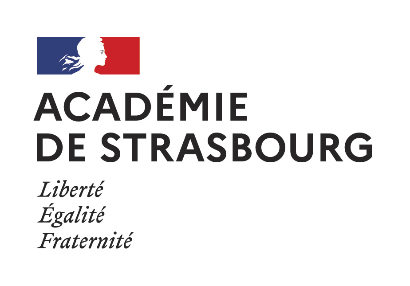 DEMANDE D’AUTORISATION DE CUMUL D’ACTIVITÉS À TITRE ACCESSOIREANNEE SCOLAIRE 2021-2022 (IV de l’art. 25 septies de la loi n°83-634 du 13 juillet 1983 modifiée et décret n° 2020-69 du 30 janvier 2020 relatif aux contrôles déontologiques dans la fonction publique)  	ATTENTION  Ce formulaire est à compléter lorsque l’activité envisagée est accessoire (au sens de l’art. 11 du décret n° 2020-69 du 30 janvier 2020). La décision d’autoriser (ou non) le cumul est de la seule compétence de l’administration.  Si l’activité n’est pas accessoire ou si vous souhaitez l’exercer en tant qu’entrepreneur, votre demande est à formuler sur le formulaire spécifique de demande de cumul avec l’exercice d’une activité de gestion, de création ou de reprise d’entreprise. NOM : .................................................................................................................................................................................................................................................................................. PRÉNOM : ....................................................................................................................................................................................................................................................................... DATE DE NAISSANCE : ....................................................................................................................................................................................................................................... ADRESSE PERSONNELLE : ............................................................................................................................................................................................................................. ..........................................................................................................................................................................................................................................................................................................................................................................................................................................................................................................................................................................................................TÉLÉPHONE PERSONNEL :  .......................................................................................................................................................................................................................... ADRESSE ÉLECTRONIQUE  PERSONNELLE :  .......................................................................................................... @.......................................................... I.- QUELLE EST VOTRE SITUATION ACTUELLE DANS L'ADMINISTRATION ?  II. 	DESCRIPTION DE L’ACTIVITÉ ACCESSOIRE ENVISAGÉE Situation au regard d’autres activités accessoires déjà autoriséesExercez-vous déjà une ou plusieurs activités accessoires ?       NON     OUI Si oui, veuillez décrire précisément ces activités (caractère public ou privé, durée, périodicité et horaires approximatifs, etc.) pour lesquelles vous avez déjà obtenu des autorisations de cumul (le cas échéant compléter une demande d’autorisation pour chaque activité):  ..........................................................................................................................................................................................................................................................................................................................................................................................................................................................................................................................................................................................................Activité accessoire envisagée 	2.1. INFORMATIONS SUR LA STRUCTURE Identité de la structure pour le compte de laquelle s’exercera l’activité accessoire :  .......................................................................................................................................................................................................................................................................................................................................................................................................................................................................................................................................................................................................... Adresse : ............................................................................................................................................................................................................................................................................ .................................................................................................................................................................................................................................................................................................... Téléphone :  .................................................................................................................................................................................................................................................................. Adresse électronique :  .................................................................................................................................................................. @.......................................................... Secteur d’activité ou branche professionnelle de la structure :  ..................................................................................................................................................................................................................................................................................................... Forme sociale de l’entreprise ou de l’activité : Exemple : auto-entreprise, SARL, SAS, activité libérale, VDI (vendeur à domicile indépendant), entreprise individuelle, association, etc.  .....................................................................................................................................................................................................................................................................................................  .................................................................................................................................................................................................................................................................................................... 	2.2. CONDITIONS D’EXERCICE DE L’ACTIVITÉ ACCESSOIRE ENVISAGÉE Durée, périodicité et horaires approximatifs de l’activité : ........................................................................................................................................... .....................................................................................................................................................................................................................................................................................................Conditions de rémunérations de l’activité : .................................................................................................................................................................................. .................................................................................................................................................................................................................................................................................................... Conditions particulières de réalisation de l’activité (déplacements, variation saisonnière de l’activité) :   ..................................................................................................................................................................................................................................................................................................... ....................................................................................................................................................................................................................................................................................................... 2.3 QUELS SERONT VOTRE STATUT ET VOTRE FONCTION (DESCRIPTION DÉTAILLÉE) ?  .....................................................................................................................................................................................................................................................................................................  ....................................................................................................................................................................................................................................................................................................  .................................................................................................................................................................................................................................................................................................... À QUELLE DATE EST-IL PRÉVU QUE VOUS COMMENCIEZ À EXERCER CETTE ACTIVITÉ ? ………./…………./ 20…..  (Jour/Mois/Année)                J  /	  M   /     A III.  DÉCLARATION SUR L'HONNEUR Je soussigné (Nom-Prénom)  ..................................................................................................................................................................................................................... souhaitant cumuler mon activité principale avec une activité privée accessoire pour le compte de (nom et coordonnées de l’entreprise ou de l’organisme) ....... ..................................................................................................................................................... .................................................................................................................................................................................................................................................................................................... déclare sur l'honneur ne pas être chargé, dans le cadre de mon activité principale, de la surveillance ou de l’administration de cette entreprise ou de cet organisme, au sens de l’article L. 432-12 du code pénal. Fait à  .........................................................................................................................................................................., le ............................................................................................. SIGNATURE   AVIS DU SUPERIEUR HIERARCHIQUE EN CE QUI CONCERNE LE PROJET DE CUMUL D’ACTIVITE A TITRE ACCESSOIRE……………………………………………………………………………………………………………………………………………………………………………………………………………………………………………………………………………………………………………………………………………………………………………………………………………………………………………………………………………………………………………Date ……………………………………………..		Signature (identité et fonctions du responsable) AVIS DE L’INSPECTEUR DE LA DISCIPLINE (si enseignant)……………………………………………………………………………………………………………………………………………………………………………………………………………………………………………………………………………………………………………………………………………………………………………………………………………………………………………………………………………………………………………Date ……………………………………………..		Signature (identité et fonctions du responsable)	AVIS DU RECTEUR :	Autorisation accordée				Autorisation refuséeDate ……………………………………………..		Signature Corps / Grade :   .................................................................................................................................................................. Mission / Fonctions : ......................................................................................................................................................Service / établissement d’exercice : ..............................................................................................................................Discipline(s)  enseignée(s) : ........................................................................................................................................................................................ Vous exercez actuellement vos fonctions à :  Vous exercez actuellement vos fonctions à :  Vous exercez actuellement vos fonctions à : temps complet  Nombre d’HSA éventuelles :  ………….temps partiel   Indiquer votre quotité : ………….% temps non-complet  Indiquer votre quotité : ………….% 	 IMPORTANT En cas de changement substantiel dans les conditions d’exercice ou de rémunération de l’activité faisant l’objet de cette demande d’autorisation, il sera considéré que vous exercez une nouvelle activité et vous devrez formuler une nouvelle demande d’autorisation. L’autorisation que vous sollicitez n’est pas définitive. L’autorité dont vous relevez peut s’opposer à tout moment à la poursuite d’une activité qui a été autorisée, si : l’intérêt du service le justifie ; les informations sur le fondement desquelles l’autorisation a été donnée apparaissent  erronées ; l’activité autorisée perd son caractère accessoire. 